T.C.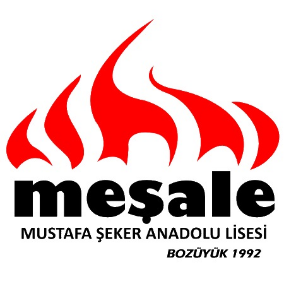 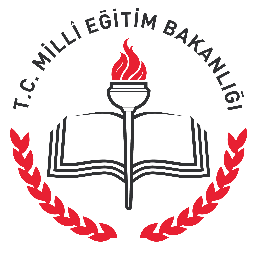 BOZÜYÜK KAYMAKAMLIĞIMustafa Şeker Anadolu Lisesi MüdürlüğüAmbar Depo Kullanım TalimatıAmbar/depo da çalışanlar burada görevli amirin vereceği emir ve talimatlara uyacaktır. Ambar/depo da, muhtelif bulunan uyarı levhalarına gerekli uyum gösterilecektir. Ambar/depo da muhafaza edilecek malzeme belirli esaslar çerçevesinde istif edilecektir. Ambar/depo muhafaza edilecek malzeme genel olarak raflarda muhafaza edilecektir. Malzemenin kaldırılması, taşınması, istiflenmesi ve depolanmasında genellikle mekanik araçlar kullanılması esastır. Ağır parçaların ekip halinde kaldırıldığı veya taşındığı hallerde, önceden belirtilen, kumanda hareket ve işaretleri kullanılacaktır. Ambar/depo da yapılacak istiflerin yüksekliği en fazla 3 metre olacaktır. Ambar/depolarda istif edilen yarı mamul, mamul ve malzemeler arasında rahatça hareket edebilecek boşluklar bırakılmalıdır. Ambar/depo da istif edilen yarı mamul, mamul ve malzeme cinsleri birbirine uygun olmalıdır. Ağır çuval ve torbalar, dört köşesi çaprazlama olarak ve en çok beş sırada bir torba eksik konularak parlayıcı, patlayıcı ve kendi kendine yanabilecek malzeme kesin olarak ambar/depo da bulundurulmayacaktır. Bu gibi malzemeler malzemenin özelliğine göre özel ambarlarda muhafaza edilecektir. Kullanılmış ambalaj malzemesiyle boş sandıklar ve buna benzer yanmaya müsait artıklar ambar/depo dahilinde bulundurulmayacaktır. Bahis konusu bu malzemeler ambar/depo dan alınarak, dışarıda bu işe özgü yerlerde muhafaza edilecektir. Ambar/depolarda çalışma saati sonunda, buradaki görevliler ambar/depo amiri veya ambar/depo sorumlusunun nezaretinde gerekli kontrolü yapacak ve sonrada ambar/depo kapıları kilitlenerek, ambar/depo terk edilecektir. Duruma göre ambar/depo kapıları kilitlendikten sonra mühürlenecektir. Elektrik ile ilgili arızaları elektrikçiye veya elektrik servisine veya amirinize haber veriniz